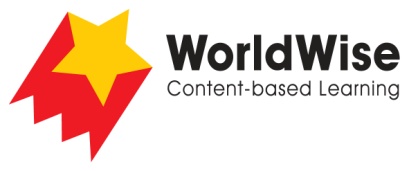 Levels T–V – Investigations							The Earth, the Sun and the Moon Part 3 – Record and analyse data
Find a way of recording your information that will allow you to see any patterns 
in the data.This table may help you to collect data as you do your research.Main question______________________________________Once completed, make sure you save this file.Reference 1 Reference 2Reference 3What do scientists know about the moon?What do scientists know about the sun?Why are the 
sun and moon important to
the earth?Other question